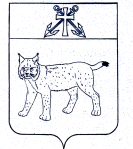 АДМИНИСТРАЦИЯ УСТЬ-КУБИНСКОГОМУНИЦИПАЛЬНОГО ОКРУГАПОСТАНОВЛЕНИЕс. Устьеот 13.03.2023                                                                                                   № 425                                                                                                                              Об утверждении Порядка предоставления услуги по присмотру и уходу за детьми в группах продленного дня в муниципальных общеобразовательных организациях Усть-Кубинского муниципального округаВ соответствии с Федеральным законом от 6 октября 2003 года N 131-ФЗ "Об общих принципах организации местного самоуправления в Российской Федерации", Федеральным законом от 29 декабря 2012 года N 273-ФЗ "Об образовании в Российской Федерации", письмом Министерства просвещения Российской Федерации от 8 августа 2022 года N 03-1142 "О направлении методических рекомендаций", на основании ст. 42 Устава округа администрация округаПОСТАНОВЛЯЕТ:1. Утвердить прилагаемый Порядок предоставления услуги по присмотру и уходу за детьми в группах продленного дня в муниципальных общеобразовательных организациях Усть-Кубинского муниципального округа.2. Признать утратившим силу следующие постановления администрации района:       от 17 ноября 2014 года № 1168 «Об утверждении Положения о группе продленного дня в общеобразовательных организациях района»;от 6 октября 2017 года № 979 «О внесении изменений в постановление администрации района от 17.11.2014 № 1168».3. Настоящее постановление вступает в силу со дня его официального опубликования. УТВЕРЖДЕН                                                                                                                                              постановлением администрации округа от 13.03.2023 № 425 (приложение)  Порядок
предоставления услуги по присмотру и уходу за детьми в группах продленного дня в муниципальных общеобразовательных организациях Усть-Кубинского муниципального округа1. Общие положения1.1. Настоящий Порядок регулирует предоставление услуги по присмотру и уходу за детьми в группах продленного дня (далее - ГПД) в муниципальных общеобразовательных организациях Усть-Кубинского муниципального округа (далее – Порядок), реализующих программы начального общего, основного общего и среднего общего образования (далее - Учреждение).1.2. При осуществлении присмотра и ухода за детьми в ГПД Учреждение обеспечивает:предоставление услуг, предусмотренных подпунктом 2.2 пункта 2 постановления администрации округа от 9 января 2023 года N 96 "Об установлении платы, взимаемой с родителей (законных представителей) несовершеннолетних обучающихся, за осуществление присмотра и ухода за детьми в группах продленного дня муниципальных общеобразовательных организаций Усть-Кубинского муниципального округа и ее размера";организацию питания детей.1.3. Решение об открытии ГПД и о режиме пребывания в ней детей принимается Учреждением с учетом мнения родителей (законных представителей) детей, обучающихся в Учреждении.1.4. Режим работы ГПД устанавливается локальным нормативным актом Учреждения.1.5. Минимальная наполняемость ГПД составляет 15 человек.1.6. Комплектование ГПД осуществляется в порядке, установленном локальным нормативным актом Учреждения.1.7. Зачисление в ГПД осуществляется Учреждением по личному заявлению родителя (законного представителя) ребёнка.1.8. Между Учреждением и родителем (законным представителем) ребенка заключается договор на оказание услуг по присмотру и уходу за ребенком в ГПД по форме согласно приложению к настоящему Порядку (далее - Договор).1.9. Для детей, посещающих ГПД, организуется питание.1.10. Работник Учреждения, ответственный за работу ГПД, ведет табель посещения детьми ГПД.2. Порядок взимания платы за присмотр и уход2.1. За осуществление присмотра и ухода за ребенком в ГПД с родителей (законных представителей) ребенка взимается плата в размере, установленном подпунктом 2.1 пункта 2 постановления администрации округа от 9 января 2023 года № 96(далее - родительская плата).2.2. Родительская плата вносится родителями (законными представителями) ребенка ежемесячно в срок, установленный Договором.2.3. Родительская плата взимается только за дни фактического посещения ребенком ГПД.3. Порядок взимания платы за питание3.1. При посещении ГПД ребенок обеспечивается питанием. Кратность питания определяется родителями (законными представителями) ребенка с учетом продолжительности его нахождения в ГПД и устанавливается Договором.3.2. Оплата стоимости питания осуществляется родителями (законными представителями) дополнительно к родительской плате в срок, установленный Договором.3.3. Оплата питания осуществляется за дни фактического посещения ребенком ГПД.3.4. Размер стоимости питания одного ребенка в день в ГПД утверждается локальным нормативным актом Учреждения.3.5. При расчете стоимости питания одного ребенка в день в ГПД включаются расходы на:приобретение продуктов питания в соответствии с натуральными нормами, санитарно-эпидемиологическими требованиями;хозяйственные нужды по санитарно-гигиеническому обеспечению ребенка;оплату труда и начисления на выплаты по оплате труда работников, осуществляющих приготовление пищи для ребенка.Приложение
к Порядку                                                                     формаДоговор N _____на оказание услуг по присмотру и уходу заобучающимся в группе продленного дняс. _______                                                       "___" __________ 20___ года____________________________________________________________________________________,(наименование муниципальной общеобразовательной организации)именуемое в дальнейшем "Исполнитель", в лице ______________________________________________________________________________________________________________________________,                  (Ф.И.О. представителя полностью)действующего на основании ____________________________________________, с одной стороны,и _________________________________________________, именуемый в дальнейшем "Заказчик",        (Ф.И.О. полностью)с другой стороны, вместе именуемые "Стороны", а по отдельности "Сторона", заключили настоящий договор о нижеследующем.1. Предмет договора     1.1. Исполнитель обязуется предоставить услугу по  присмотру и уходу за ____________________________________________________________________________________,(Ф.И.О., дата рождения Обучающегося)именуемым  в  дальнейшем   "Обучающийся",  в   группе   продленного   дня (далее - ГПД) и обеспечить  реализацию  взятых  на  себя  обязательств, а Заказчик обязуется выполнять условия пребывания Обучающегося в ГПД.     1.2. Режим пребывания Обучающегося в ГПД: ________________________________________.     1.3. Кратность питания Обучающегося: ______________________________________________.                         (по выбору Заказчика (с учетом длительности пребывания в ГПД): двухразовое (обед и полдник) или одноразовое (обед))2. Обязанности сторон     2.1. Исполнитель обязан:     2.1.1.  Довести  до  Заказчика  информацию,  содержащую  сведения  о предоставлении  услуги  по присмотру и уходу за детьми в ГПД, в порядке и объеме,  которые  предусмотрены  Федеральным  законом  от 29 декабря 2012 года  N 273-ФЗ  "Об  образовании  в Российской Федерации" (с последующими изменениями), муниципальными правовыми актами.     2.1.2. Обеспечить:     надлежащее    исполнение   обязанностей,  предусмотренных  настоящим Договором;     присмотр за Обучающимся в период его нахождения в ГПД;     соблюдение Обучающимся личной гигиены;     организацию    мероприятий,   направленных  на  сохранение  здоровья Обучающегося;     организацию прогулок, спортивного часа (подвижных игр);     создание условий для игр и общения с другими детьми;     создание  условий для осуществления Обучающимся подготовки к учебным занятиям;     создание условий для занятий по интересам;     питание Обучающегося;     ведение табеля посещения Обучающимся ГПД;     соблюдение  требований  Федерального  закона  от  27  июля 2006 года N 152-ФЗ "О персональных данных".     2.1.3.  Проявлять уважение к личности Обучающегося, оберегать его от всех  форм  физического  и  психологического  насилия, обеспечить условия укрепления    нравственного,  физического  и  психологического  здоровья, эмоционального  благополучия  Обучающегося  с  учетом  его индивидуальных особенностей.     2.1.4.    Создавать    безопасные    условия   во  время  пребывания Обучающегося в ГПД.     2.1.5. ____________________________________________________________.     2.2. Заказчик обязан:     2.2.1.       Обеспечить    надлежащее    исполнение    обязанностей, предусмотренных настоящим Договором.     2.2.2.  Знать  требования,  которые  предъявляются  в  ГПД  к детям, содействовать их выполнению Обучающимся.     2.2.3. Своевременно и в полном объеме вносить плату:     за присмотр и уход за дни фактического посещения Обучающимся ГПД;     за питание за дни фактического посещения Обучающимся ГПД.     2.2.4.  Уведомлять  Исполнителя  в  случае  невозможности  посещения Обучающимся    ГПД  любым  доступным  способом  не  позднее  первого  дня отсутствия.     2.2.5. Обеспечить посещение Обучающимся ГПД.     2.2.6.    В    случае   заболевания  Обучающегося  принять  меры  по восстановлению  его  здоровья  и не допускать посещения ГПД Обучающимся в период заболевания.     2.2.7.  Информировать  Исполнителя  до начала посещения ребенком ГПД об  индивидуальных  потребностях Обучающегося, связанных с его состоянием здоровья, об особенностях его питания (наличии пищевой аллергии).     2.2.8.  Бережно относиться к имуществу Исполнителя, возмещать ущерб, причиненный    Обучающимся    имуществу  Исполнителя,  в  соответствии  с законодательством Российской Федерации.     2.2.9. ____________________________________________________________.3. Стоимость услуг, сроки и порядок их оплаты     3.1.  Стоимость  услуги  по  присмотру  и уходу за Обучающимся в ГПД составляет ______________ рублей в день.     3.2.  Стоимость питания Обучающегося в ГПД составляет _______ рублей в день.     3.3.  Плата  за  присмотр  и  уход  за  Обучающимся и оплата питания вносятся  Заказчиком  ежемесячно  в  срок  до ________________________ на расчетный счет Исполнителя.     3.4.  В  случае, если Обучающийся не посещал ГПД плата за присмотр и уход и оплата питания не взимаются.4. Срок действия договора, порядокизменения и расторжения договора     4.1.  Настоящий  Договор  вступает  в  силу  со  дня  его заключения сторонами и действует до ____________________.     4.2.  Условия,  на  которых  заключен  настоящий Договор, могут быть изменены по соглашению сторон.     4.3.  Все  изменения  и дополнения к настоящему Договору должны быть совершены в письменной форме и подписаны Сторонами.     4.4. Настоящий Договор может быть расторгнут:     4.4.1. По соглашению Сторон.     4.4.2.  По  инициативе  Заказчика, о чем он уведомляет Исполнителя в письменной  форме  не  позднее,  чем  за  7  календарных  дней в порядке, предусмотренном пунктом 4.5 настоящего Договора.     4.4.3.    По   инициативе  Исполнителя  в  случае  неисполнения  или ненадлежащего    исполнения   Заказчиком  обязательств  по  оплате  услуг Исполнителя,  о  чем  он  уведомляет  Заказчика  в  письменной  форме  не позднее,  чем  за  7  календарных дней в порядке, предусмотренном пунктом 4.5 настоящего Договора.     4.5.  Уведомление  о расторжении настоящего Договора в одностороннем порядке    может  быть  вручено  Стороне  лично,  направлено  посредством почтовой связи и (или) электронной почты.5. Заключительные положения     5.1.  За  неисполнение  либо ненадлежащее исполнение обязательств по настоящему  Договору  Исполнитель  и  Заказчик  несут  ответственность  в соответствии с действующим законодательством Российской Федерации.      5.2.  Настоящий Договор составлен в двух экземплярах, имеющих равную юридическую силу, по одному для каждой из Сторон.     5.3.  Стороны  обязуются  письменно  извещать  друг  друга  о  смене реквизитов, адресов и иных существенных изменениях.     5.4.    Все  споры  и  разногласия,  которые  могут  возникнуть  при исполнении    условий   настоящего  Договора,  Стороны  будут  стремиться разрешать путем переговоров.     5.5.  Споры,  не  урегулированные  путем  переговоров, разрешаются в судебном порядке.     5.6.    Ни  одна  из  Сторон  не  вправе  передавать  свои  права  и обязанности    по  настоящему  Договору  третьим  лицам  без  письменного согласия другой Стороны.     5.7.    При    выполнении    условий   настоящего  Договора  Стороны руководствуются законодательством Российской Федерации.6. Адреса и реквизиты сторон           Исполнитель:                          Заказчик:____________________________________   ______________________________________________________________________   __________________________________  (полное наименование Исполнителя)                                                         (Ф.И.О. Заказчика)Адрес:______________________________   Адрес:________________________________________________________________   __________________________________ИНН:________________________________   Документ, удостоверяющий личность:ОГРН:_______________________________   ______________________________________________________________________   ______________________________________________________________________   __________________________________      (банковские реквизиты)                                                      (вид, серия, номер, кем и когда выдан)Телефон: ___________________________   Телефон: _________________________E-mail: ____________________________   E-mail: ______________________________________/______________________/   ____________/____________________/(подпись)    (Ф.И.О. представителя  Исполнителя)                       (подпись)            (Ф.И.О. Заказчика)М.П. (при наличии)Отметка о получении второго экземпляра Заказчиком:Дата: ______________ Подпись: ____________________Глава округа                                                                                                    И.В. Быков